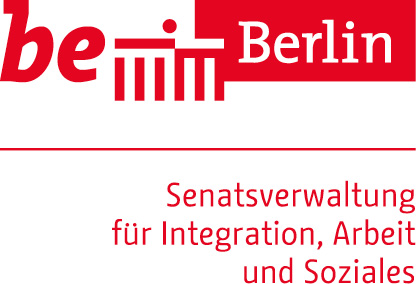 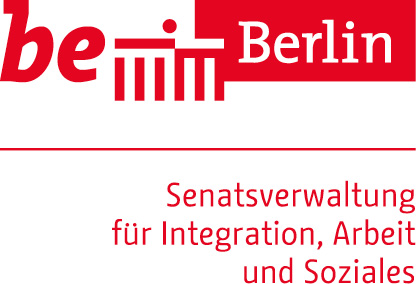 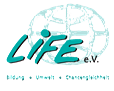 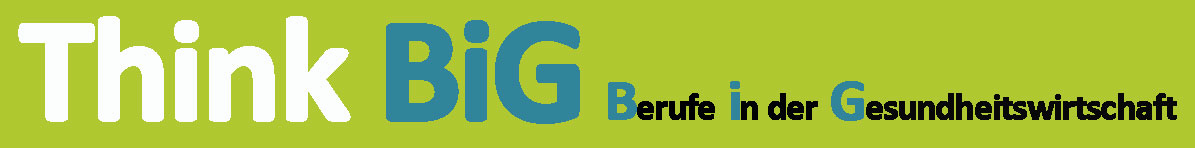 
Vielen Dank für Ihr Interesse an unserer Weiterbildung vom 05.03. bis zum 22.06.2018, Mo bis Fr  09:00 bis 15:00 Uhr, 
bei LIFE  e.V. in der Rheinstraße 45, 12161 Berlin. 
Für Ihre Bewerbung bitten wir Sie, den untenstehenden Fragebogen auszufüllen und an uns zurückzusenden. Außerdem brauchen wir eine Kopie Ihrer Hochschulqualifikation, sowie Ihren aktuellen Lebenslauf. Über ein kurzes Motivationsschreiben würden wir uns freuen.Diese Unterlagen senden Sie bitte entweder per Email an laube@life-online.de oder per Post 
an Frau Dagmar Laube, LIFE e. V., Rheinstraße 45, 12161 Berlin.Ihre Fragen beantworten wir sehr gerne telefonisch 030/308 798 19 oder per Email.Weitere Informationen über die Weiterbildung finden Sie auf unserer Website: www.life-online.de Vielen Dank und freundliche GrüßeDagmar Laube		*Bitte Doppelklicken auf die grauen Felder  – und dann ausfüllen.Bewerbung Think BiG-Weiterbildung vom 05.03. bis zum 22.06.2018*Name:      Adresse:      Geburtsort:      Geburtsdatum:      Telefonnummer:      	Emailadresse:      Name des Hochschulabschlusses und Studienfach:Name der Universität:      Land der Universität:      Wie schätzen Sie selbst Ihre Deutschkenntnisse ein?sehr gut 	gut 	ausreichend 	gering Welche Sprachen sprechen Sie außerdem?Wie haben Sie von der Weiterbildung „Think BiG“ erfahren?Datum:      Herzlichen Dank für Ihre Informationen! Ihre Angaben werden vertraulich behandelt. Ihr LIFE-Team